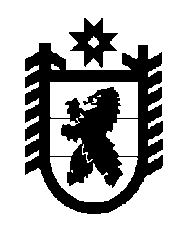 Российская Федерация Республика Карелия    РАСПОРЯЖЕНИЕГЛАВЫ РЕСПУБЛИКИ КАРЕЛИЯВнести в состав Комиссии по координации работы по противодействию коррупции в Республике Карелия (далее – Комиссия), утвержденный  распоряжением Главы Республики Карелия от 15 октября 2015 года № 353-р (Собрание законодательства Республики Карелия,  2015, № 10, ст. 1947; № 12,                ст. 2342; 2016, № 2, ст. 218; № 3, ст. 481; № 7, ст. 1513; № 12, ст. 2602),                                   с изменениями, внесенными распоряжениями Главы Республики Карелия                        от 24 марта 2017 года № 140-р, от 4 июля 2017 года № 309-р, следующие изменения:включить в состав Комиссии следующих лиц:Вавилова Н.И. – секретарь Общественной палаты Республики Карелия                       (по согласованию);Воронцов А.Н. – начальник управления Администрации Главы Республики Карелия, секретарь Комиссии;Щебекин С.Ю. – Министр имущественных и земельных отношений Республики Карелия; указать новые должности следующих лиц:Парфенчиков А.О. – Глава Республики Карелия, председатель Комиссии;Игнатьева Т.П. – заместитель Главы Республики Карелия – Руководитель Администрации Главы Республики Карелия, заместитель председателя Комиссии;Антошина Е.А. – Министр финансов Республики Карелия;Любарский В.К. – заместитель Главы Республики Карелия по внутренней политике;Пшеницын А.Н. – заместитель Главы Республики Карелия по взаимодействию с правоохранительными органами;   	3) исключить из состава Комиссии Кузьмина А.Г.,  Родионова Д.А., Соколову О.А., Титова А.Ф., Шахова В.С.
           Глава Республики Карелия                                                          А.О. Парфенчиковг. Петрозаводск8 декабря 2017 года№ 669-р 